AmbassadorshipHarper’s Bazaar, December 2005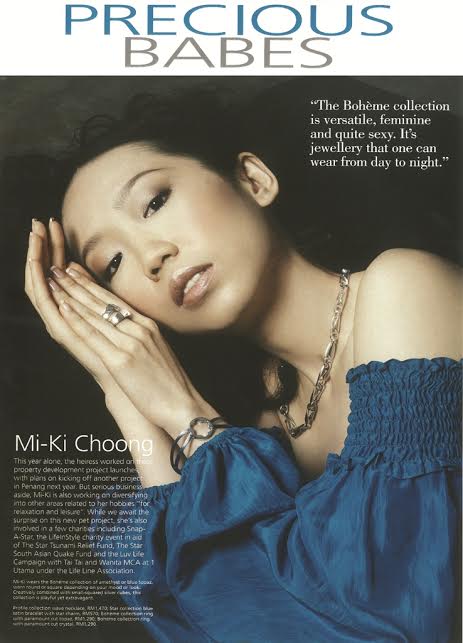 Loreal Kerastase Campaign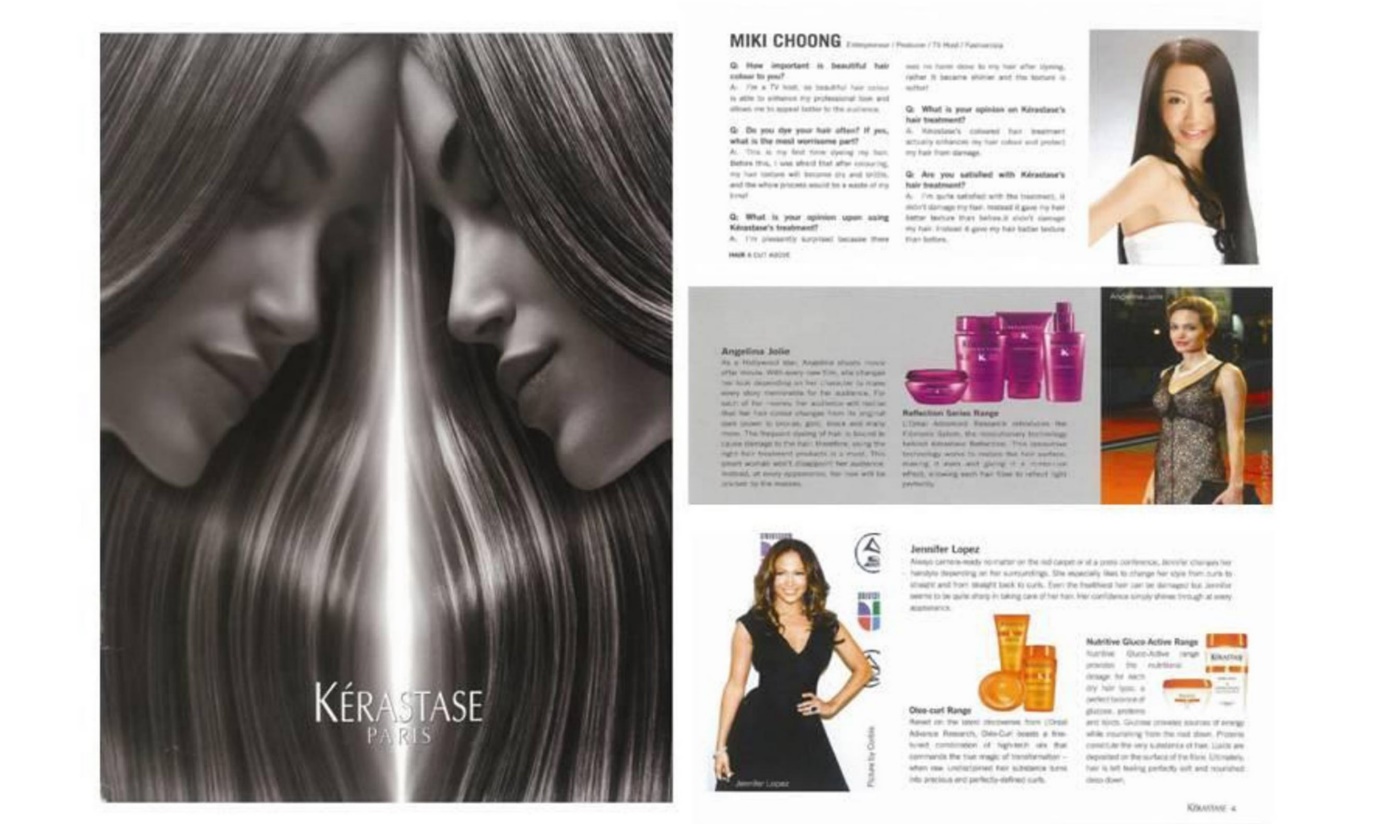 